                            BİRİM FİYAT TEKLİF CETVELİ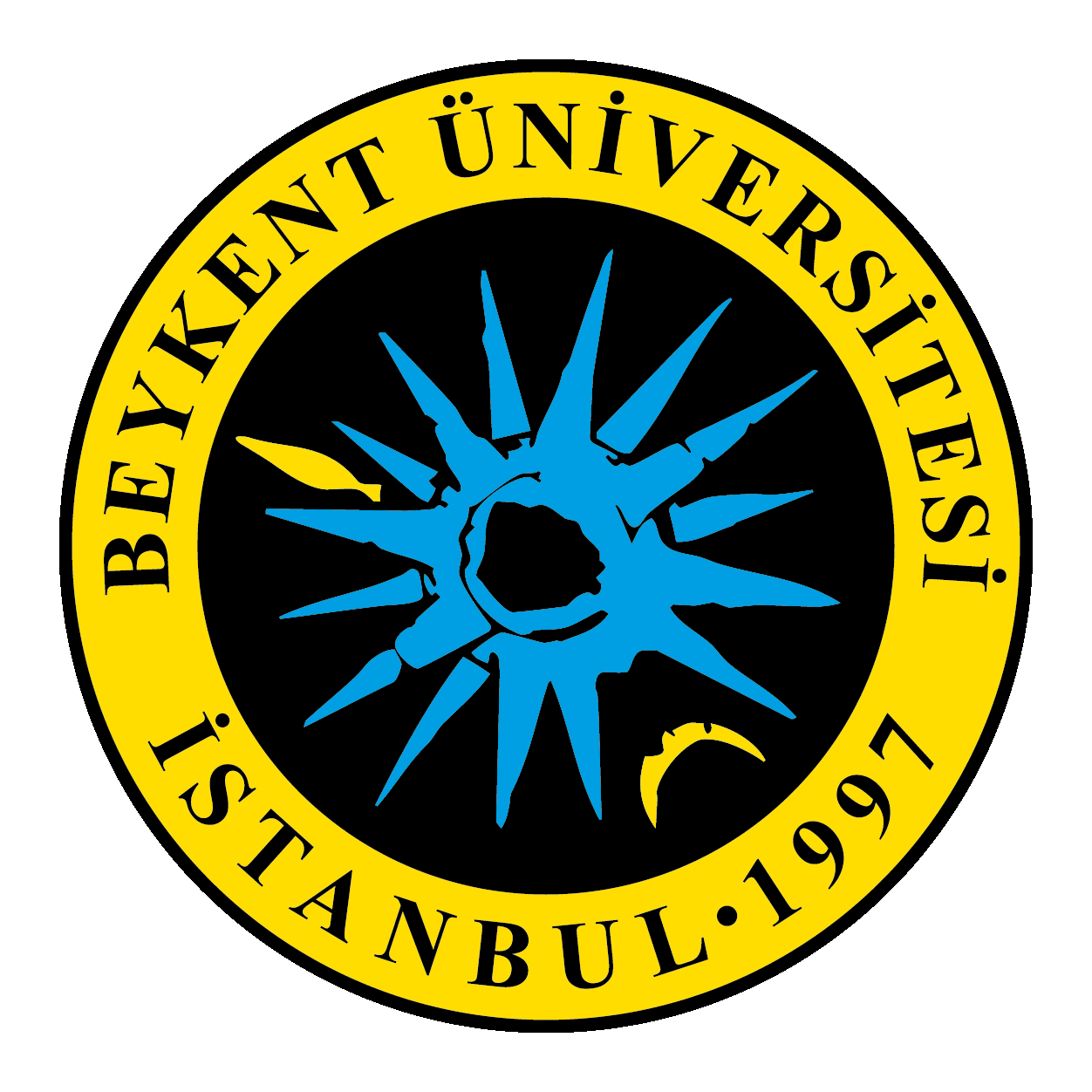 KISIM 5 (DOĞALGAZ TESİSATI)İhale kayıt numarası: 2022/0023*Tabloya gerektiği kadar satır eklenecektir. *Bu standart form ihale dokümanına eklenmeden önce ihale kayıt numarası idare tarafından doldurulacaktır.Adı ve SOYADI/Ticaret UnvanıKaşe ve İmza1 Bu sütun idarece hazırlanacaktır. 2  Bu sütun isteklilerce doldurulacaktır. 3Teklif vermeye yetkili kişi tarafından her sayfası ad ve soyadı/ticaret unvanı yazılarak imzalanacaktır. Teklifin ortak girişim  (iş ortaklığı veya konsorsiyum) olarak verilmesi halinde, teklif mektubu bütün ortaklar veya yetki verdikleri kişiler tarafından imzalanacaktır.A1A1A1A1B2B2Sıra Noİş Kaleminin Adı ve Kısa Açıklaması 6BirimiMiktarıTeklif Edilen4 Birim FiyatTutarı1Polietilen kaplı doğal gaz boru dış çap 42,4 mm18mt.2Polietilen kaplı doğal gaz boru dış çap 33,7 mm24mt.3Çelik boru dış çap 48,3/3,7 mm12mt.4Çelik boru dış çap 42,2/3,6 mm12mt.5Çelik boru dış çap 33,4/3,4 mm36mt.6Bina İçinde kaynaklı olarak döşenmiş boru montaj malzemesi bedeli %257Küresel Gaz Vanası DN401Ad.8Küresel Gaz Vanası DN324Ad.9Küresel Gaz Vanası DN259Ad.10Küresel Gaz Vanası DN152Ad.11300>21 mbar'a Shout-off Regülatör DN 251Ad.120-600 mbar Manometre 3Ad.130-100 mbar Manometre3Ad.14Manometre Musluğu3Ad.15Selenoid Vana DN 25 230 volt 1Ad.16Ocak Bağlantı Fleksi DN158Ad.17Sayaç Bağlantı Fleksi DN501Ad.18Gaz Alarm Cihazı 4Ad.19Testler ve Devreye Alma1Ad.20Müşavirlik Mühendislik Hizmetleri1Ad.21Proje ve İgdaş Harçları Kolon Sanayi Revize1Ad.22Proje ve İgdaş Harçları + 1 Birim 1Ad.TOPLAM TUTAR  (K.D.V Hariç)TOPLAM TUTAR  (K.D.V Hariç)TOPLAM TUTAR  (K.D.V Hariç)TOPLAM TUTAR  (K.D.V Hariç)TOPLAM TUTAR  (K.D.V Hariç)